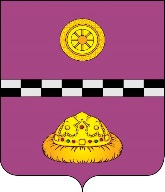 ПОСТАНОВЛЕНИЕ Об итогах проведения смотра-конкурса на лучшую организацию воинского учета и бронирования граждан, пребывающих в запасе, в Княжпогостском районеВо исполнение Федерального закона от 31 мая 1996 года № 61-ФЗ «Об обороне», Федерального закона от 28 марта 1998 года № 53-ФЗ и Федерального закона от 26 февраля 1997 года № 31-ФЗ «О мобилизационной подготовке и мобилизации в Российской Федерации», постановления Правительства Российской Федерации от 27 ноября 2006 года № 719 «Об утверждении Положения о воинском учете», постановления администрации МО МР «Княжпогостский» от 07 мая 2018 г. №153 «О проведении смотра - конкурса на лучшую организацию воинского учета и бронирования граждан, пребывающих в запасе, в Княжпогостском районе» ПОСТАНОВЛЯЮ:Исполняющий обязанностируководителя администрации    					          А. Л. Немчиновот 01 октября 2018 г.   № 354   Утвердить результаты проведения конкурса за оптимальный порядок исполнения полномочий и функций по организации воинского учета и бронирования граждан, пребывающих в запасе, в Княжпогостском районе:       1 место – Администрация ГП «Синдор» (Глава поселения – Халак Н. И.)       1 место – Филиал АО «Газпромгазораспределение Сыктывкар» в г. Емва (Директор – Пушкина Н.В.) Военному комиссару Княжпогостского района Ярославцеву Г.Р., руководителю администрации ГП «Синдор» Халак Н.И. и Директору Филиала АО «Газпромгазораспределение Сыктывкар» в г. Емва Пушкиной Н.В. подготовиться к республиканскому смотру – конкурсу.  Контроль за исполнением настоящего постановления оставляю за собой. Настоящее постановление вступает в силу с момента его принятия.